T shirt size chart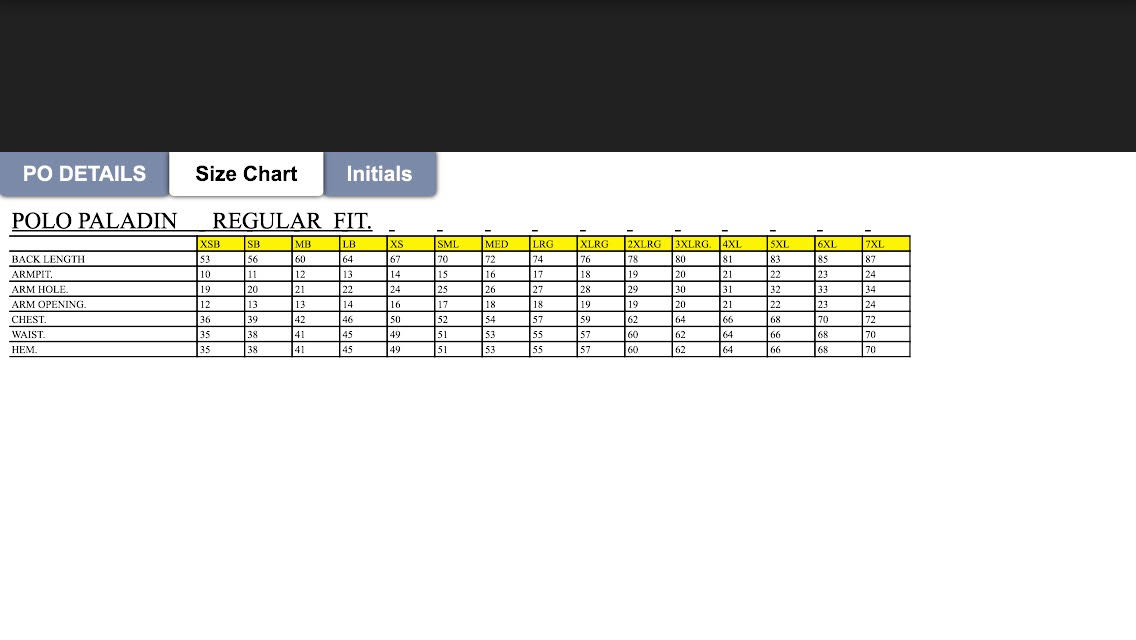 
LB would be age bracket 12-13 yrs move down and up by 2 yrs then to give rough idea of age group E.G. MB = 10 yrs SB = 8yrs etc  Skinny sizing 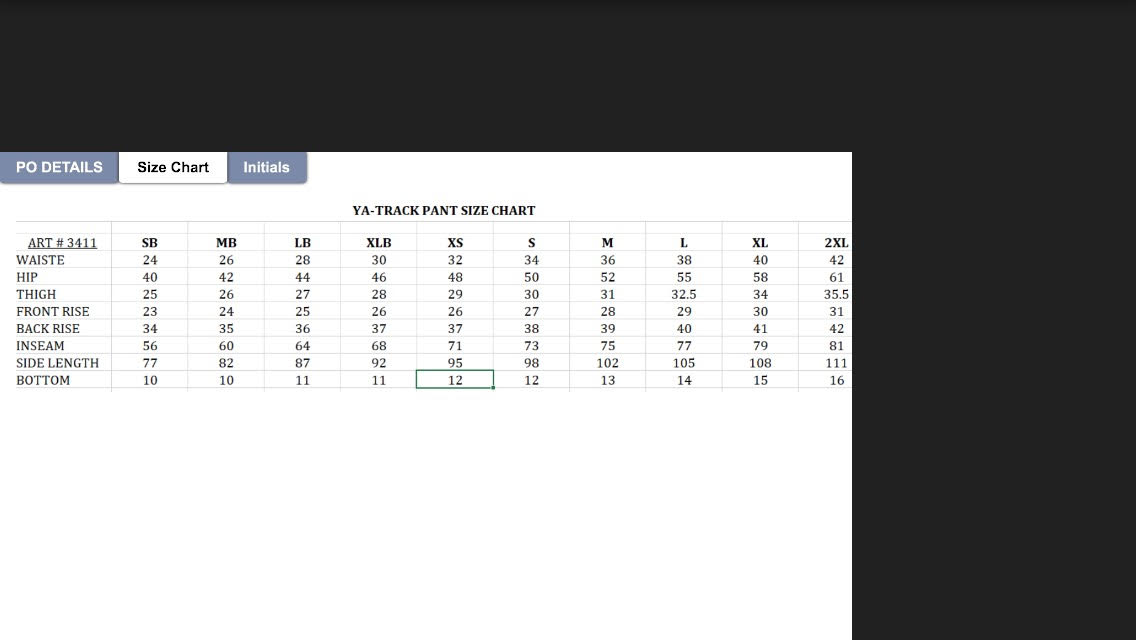 XLB = 13/14 yrsLB= 12yrsMB= 10 yrs SB = 8yrs 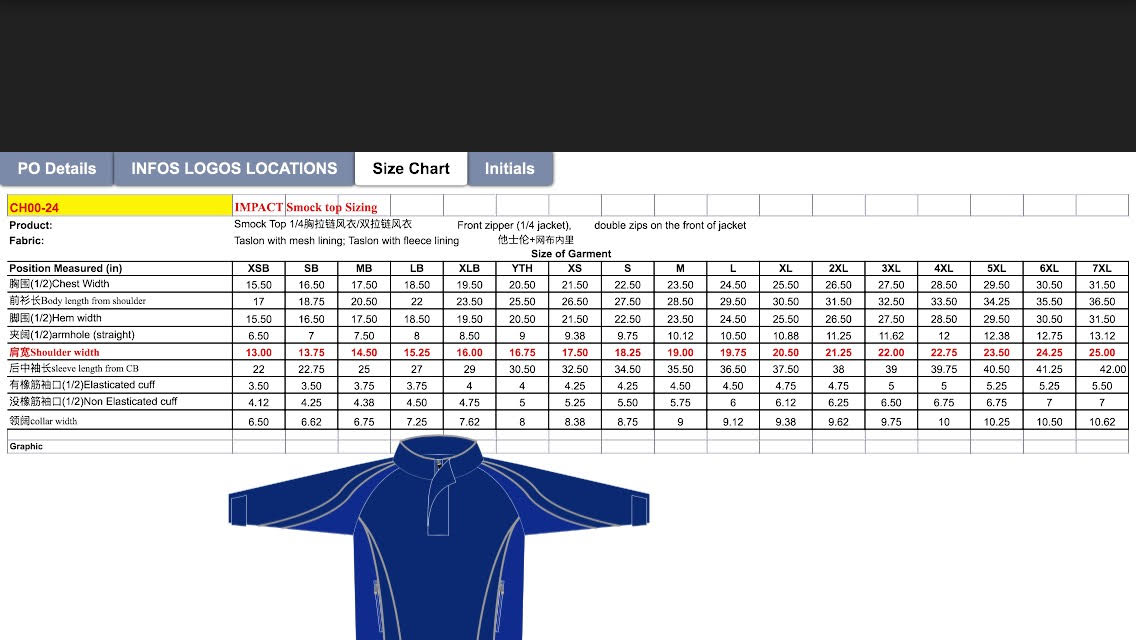  Training top Youth= 14yrs XLB = 12 yrs LB= 10 yrs  mb 8 yrs1/4 zip XLY = 14yrsLY = 12 yrs MY =10 yrs SY= 8yrs 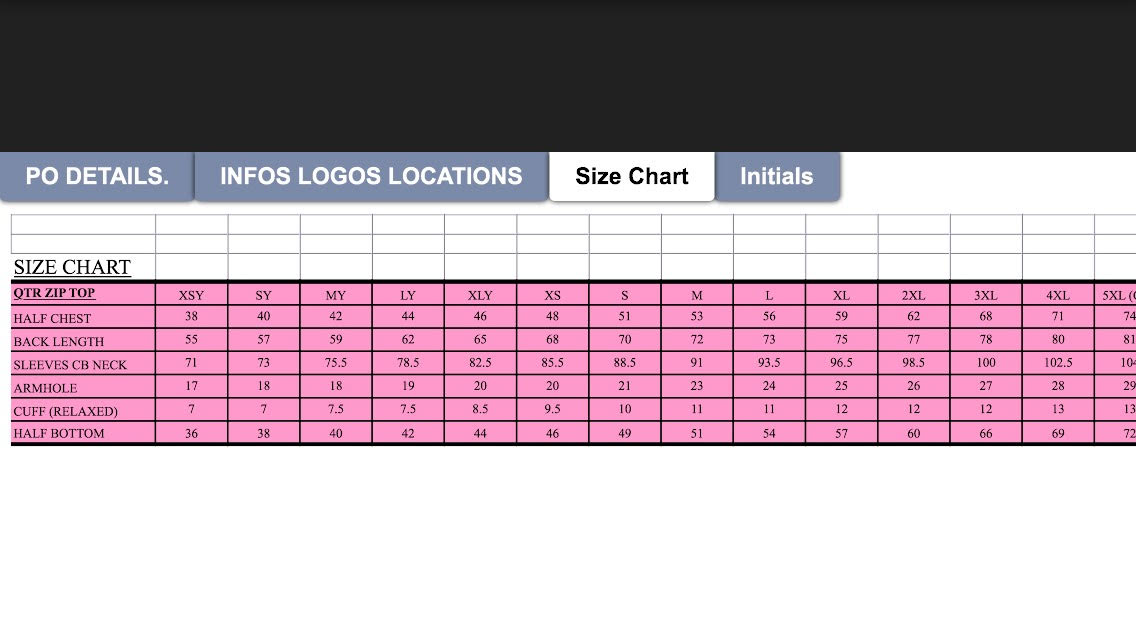 